План-конспект урока по предмету "Специальность" (фортепиано) для учащихся 1-го классаКуликова Татьяна Сергеевна преподавательРазделы: МузыкаТема: Закрепление понятия “средства музыкальной выразительности” на начальном этапе обучения игре на фортепиано.Тип урока: комбинированный (закрепление знаний, комплексное применение знаний).Вид урока: традиционный.Цель урока: закрепление понятия “средства музыкальной выразительности” на материале изучаемых произведений.Задачи урока:Образовательные– закрепить изученные теоретические знания (средства музыкальной выразительности: лад, штрихи, динамика, темп, ритм, тембр, мелодия);
– продолжить формирование практических навыков (игра штрихами non legato, legato, staccato; работа с динамическими оттенками, тембрами, исполнение произведений в различных темпах).Развивающие– развивать образное музыкальное мышление, художественное воображение;
– развивать творческую активность учащегося через различные виды деятельности (варьирование средств музыкальной выразительности в изучаемых произведениях, игра в “Звуковое лото”, сочинение пьес на заданный сюжет).Воспитывающие– воспитывать эстетический вкус;
– воспитывать любовь к музыке;
– воспитывать усидчивость и трудолюбие.Структура урока:Орг. момент……………………………………………………………….2 мин.
Повторение пройденного материала………………………..…………..5 мин.
Работа над музыкальным материалом…………………………………20 мин.
Игровой момент…………………………………………………...……..8 мин.
Итог урока………………………………………………………………...2 мин.
Домашнее задание………………………………………………………. 3 мин.Средства обучения: фортепиано, стул, стол, подставка для ног, “Звуковое” лото, схема “Средства музыкальной выразительности”.План урока:Ход урока:I. Орг. момент – приветствие, посадка за инструмент.II. Повторение пройденного материала.Опираясь на схему №1, повторить с учащимся изученные ранее средства музыкальной выразительности.Схема №1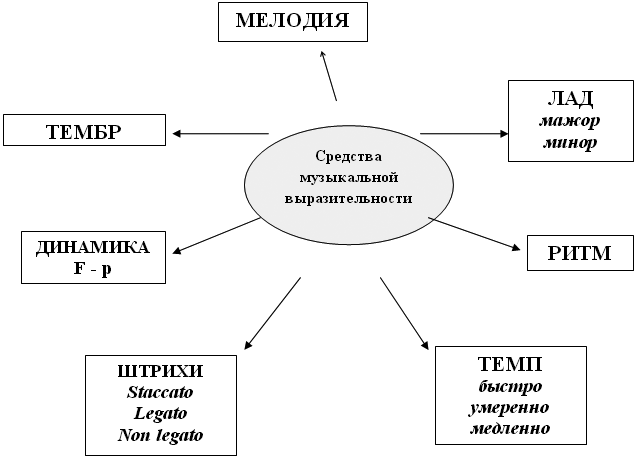 III. Работа над музыкальным материалом.Ученик исполняет выученные ранее пьесы [1]:Е. Гнесина “Осенняя песенка”;Ф. Лещинская “Веселый маляр”;О. Сотникова “Пауки и мухи”.Далее, учащийся исполняет эти пьесы, изменяя лад, темп, тембр, ритм, динамические оттенки, исполнительские штрихи.После исполнения каждой пьесы преподаватель вместе с учащимся рассуждает над вопросами:Что происходит с музыкой, если в ней изменить средства музыкальной выразительности (исполнительский штрих, лад, темп штрих, тембр, ритм, динамические оттенки)? Как меняется ее характер?IV. Игровой момент. Игра “Звуковое лото” [2].“Звуковое лото” (Приложение № 1) – карточки на которых схематично изображены средства музыкальной выразительности (динамические оттенки, лады, штрихи и т.д.).Порядок игровых действий:Педагог исполняет несколько контрастных произведений.Например:П. Чайковский “Старинная французская песенка”Ю. Виноградов “Танец медвежат”Во время звучания произведений учащийся выкладывает на стол карточки “Звукового лото”, которые, по его мнению, соответствуют данному музыкальному произведению.Далее происходит проверка и обсуждение итогов игры.V. Итог урока.Средства музыкальной выразительности самым непосредственным образом влияют на характер музыкального произведения, его образ.№Этап урокаПриемы и методыВремя (мин.)1.Орг. моментСловестный22.Повторение пройденного материалаСловестный, наглядный53.Работа над музыкальным материаломСловестный, наглядный, показа, “направляющий указаний”, “попутных поправок”204.Игровой моментИгровой, словестный, наглядный, показа85.Итог урокаСловестный, наглядный26.Домашнее заданиеСловестный3